Senate bill 9 (sb 9): an overviewWhat it is and How it Impacts Residential Land Use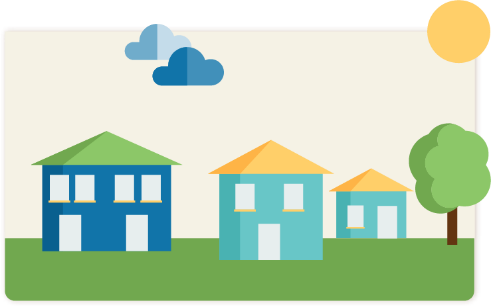 Senate Bill 9 (SB 9) is a new California State Law taking effect January 1, 2022.Similar to previous state legislation on Accessory Dwelling Units (ADUs), SB 9 overrides existing density limits in single-family zones. SB 9 is intended to support increased supply of starter, modestly priced homes by encouraging building of smaller houses on small lots.SB 9 Waives Discretionary Review and Public Hearings For:Building Two Homeson a parcel in a single-family zone&subdividing a lot into twothat can be smaller than required min. sizeUsed together, this allows  4 HOMES  where 1 was allowed before.SB 9 can be used to: Add new homes to existing parcel • Divide existing house into multiple units • Divide parcel and add homesWhat it Can Mean for Development of New HomesIllustrations are based on a preliminary analysis of the law. Details are subject to change and are for informational purposes only. Using SB 9 Without a Lot Split:Without a lot split, SB 9 does not limit the number of ADUs or JADUs (B2, D2) – but other laws might.SB 9 could be interpreted to allow 2 new units beyond an existing unit (up to 3 units/lot, plus any allowed ADUs/JADUs).Using SB 9 With a Lot Split:SB 9 does not require jurisdictions to approve more than 4 units total, including any ADUs/JADUs.Single-Unit Developments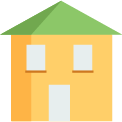 SB 9 can be used to develop single units – but projects must comply with all SB 9 requirements.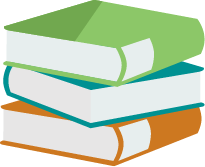 Limitations Applied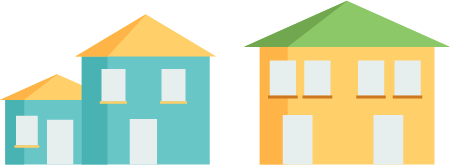 2-Unit Devs. and Lot SplitsAgencies MUST only impose objective zoning standards, subdivision standards, and design standards (they may impose a local ordinance to set these standards)These standards must not preclude 2 units of at least 800ft2Projects must follow local yard, height, lot coverage, and other development standards, EXCEPT:A local agency MAY NOT require rear or side setbacks of more than 4 feet, and cannot require any setback if utilizing an existing structure or rebuilding a same-dimensional structure in the same location as an existing structureProject may be denied if a building official makes a written finding of specific, adverse impacts on public health or safety based on inconsistency with objective standards, with no feasible method to mitigate or avoid impactAgency may require 1 parking space/unit, unless the project is:Within 1/2 mile of “high-quality transit corridor” or “major transit stop”Within 1 block of a carshare vehicleAgency must require that units created by SB 9 are not used for short-term rental (up to 30 days)Agency must allow proposed adjacent or connected structures as long as they comply with building codes and are “sufficient to allow separate conveyance” HOAs may restrict use of SB 9Relationships to Other LawsCEQA Does not apply to 2-unit or lot split approvals 
or ordinances implementing 2-unit or lot split provisionsCoastal Act Applies, but no public hearings needed for duplex and lot split coastal development permitsHousing Crisis Act Local ordinances cannot impose restrictions that reduce the intensity of land use on housing sites (including total building envelope, density, etc.)SB8 SB 9 projects are subject to Permit Streamlining Act deadlinesSB478 Does not apply to single-family zonesKey Decisions for Agencies to MakeVacant lotLot with 
Single-Family HomeLot with 
Nonconforming duplexLot with Single-family Home and an ADUBEFORE No units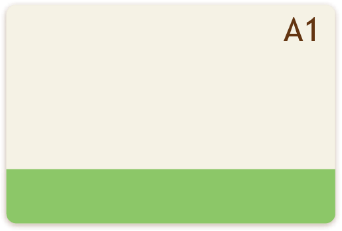 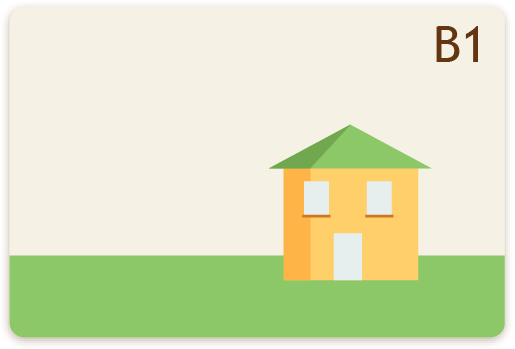 1 unit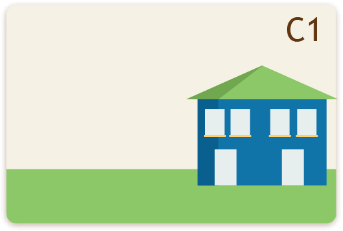 Up to 2 units
(nonconforming)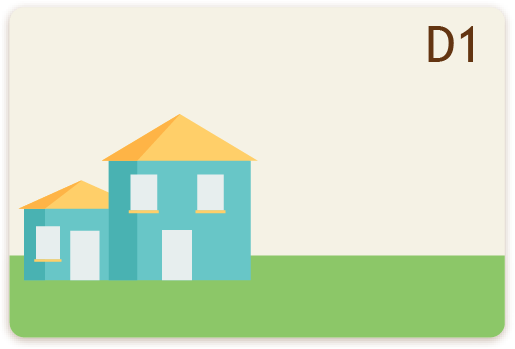 1 unit
+ 1 ADU/JADUADD UNITS, 
NO LOT SPLIT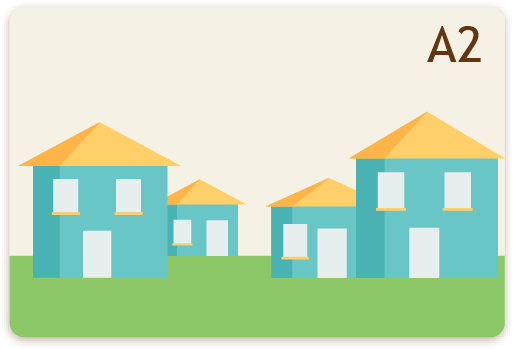 Up to 2 units
+ 2 ADUs/JADUs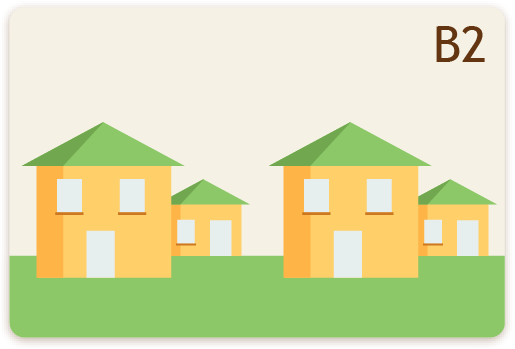 Up to 2 units
+ 2 ADUs/JADUs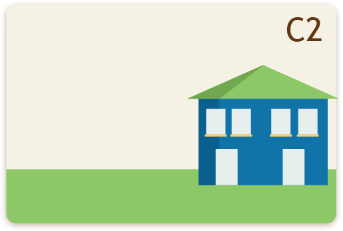 No additional units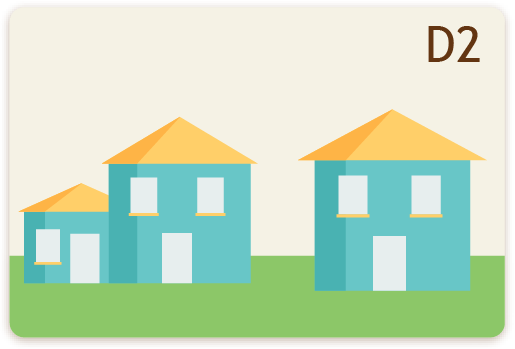 Can add 1 addtl. unit
+ 1 ADU/JADUADD UNITS, NO LOT SPLIT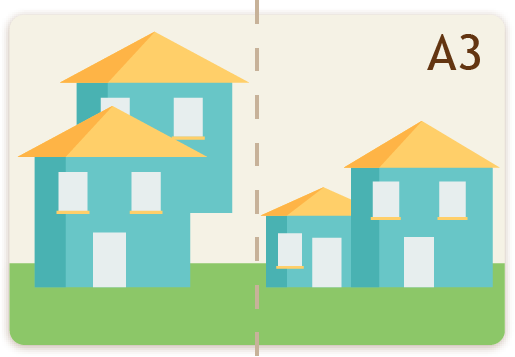 Up to 4 total units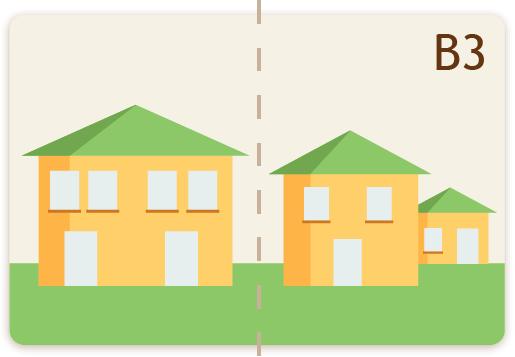 Up to 4 total units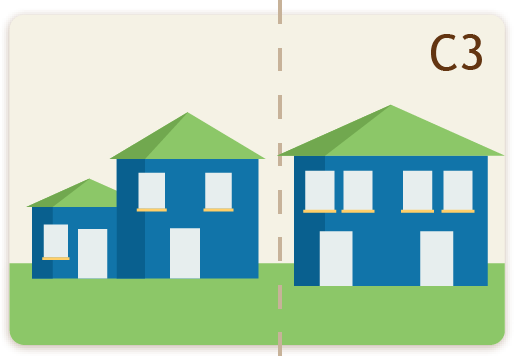 Up to 4 total units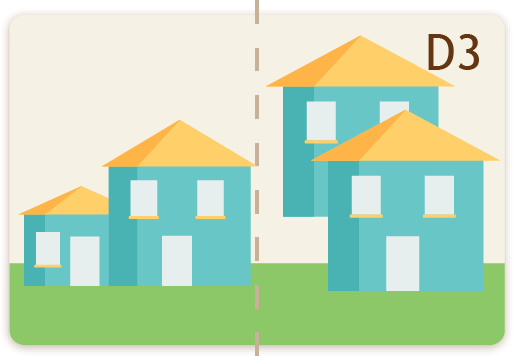 Up to 4 total unitsDOES THE PROPERTY QUALIFY?2-UNIT DEVELOPMENTS AND LOT SPLITS	Single-family lot (usually R-1)	Located in an urbanized area or urban cluster	Not in state/local historic district, not an historic landmark	Meets requirements of SB35 subparagraphs (a)(6)(B)-(K):PROPERTY CANNOT BE:	Prime farmland or farmland of statewide importance (B)	Wetlands (C)	Identified for conservation or under conservation easement (I+K)	Habitat for protected species (J)PROPERTY CANNOT BE (UNLESS MEETING SPECIFIED REQUIREMENTS):	Within a very high fire hazard safety zone (D)	A hazardous waste size (E)	Within a delineated earthquake fault zone (F)	Within a 100-year floodplain or floodway (G+H)	Project would not alter nor demolish:	Deed-restricted affordable housing 	Rent-controlled housing	Housing on parcels with an Ellis Act eviction in last 15 yrs	Housing occupied by a tenant currently or in last 3 yrs2-Unit DevsWithout a lot split, agency cannot use SB 9 to limit ADUs/JADUs e.g., lot can have 2 primary units+1 ADU+1 JADUAgency must include # of SB 9 units in annual progress reportFor properties with on-site wastewater treatment, agency may require a percolation test w/in last 5 years or recertification within last 10 yearsLot SplitsAgency may approve more than 2 units on a new parcel including ADUs, JADUs, density bonus units, duplex unitsProject must conform to all relevant objective reqs. of Subdivision Map ActAgency may require easements for provision of public services and facilitiesAgency may require parcels to have access to, provide access to, or adjoin public right of wayProject must be for residential uses onlyApplicant must sign affidavit stating they intend to live in one of the units for 3+ yearsAgency must include number of SB 9 lot split applications in annual progress reportAgency cannot require right-of-way dedications or off-site improvementsAgency cannot require correction of nonconforming zoning conditionsWhether to require:1 parking space per unit2-units Septic tank percolation tests2-units Owner-occupancySplit Public services/facilities easementsSplit Right-of-way easementsWhether to allow:Creation of lots <1,200ft2Split >2 units/new lotDefine:Objective zoning/subdivision/
design review standards“Acting in concert with owner”“Sufficient for separate conveyance”Create:Application forms and checklistsRecording of deed restrictions for short-term rentals and future lot splitsOwner-occupancy affidavit